Конспект урока по математике на тему:«Случаи сложения в пределах 20 с переходом через десяток»2 классАвтор: Кузьмина Анна Леонидовна,МАОУ «СОШ № 23»Цели: обучающийся умеет:- выполнять сложение с переходом через десяток в пределах 20.- самостоятельно оценивать свою деятельность на уроке.Содержание: случаи сложения в пределах 20 с переходом через десяток.Технология: технология деятельностного метода «Школа 2000…» (технологический уровень) Л. Г. Петерсон.Демонстрационный материал:Д1. Фото осеннего клёна.Д2.  Таблица Шульте.Д3. Смайлики для самооценки.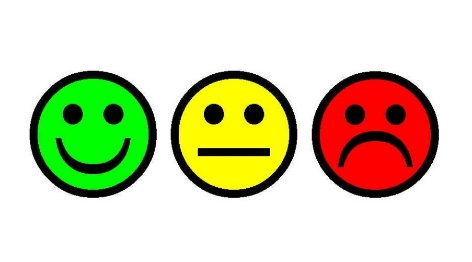 Д4. Числовой ряд чисел.11,12,13,14,15,16,17,18.Д5. Тема урока: Случаи сложения в пределах 20 с переходом через десяток. Цель урока: Тренироваться в сложении с переходом через десяток в пределах 20. Д6. Сигнальная карточка «Работа в группе».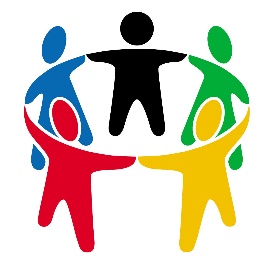 Д7. Сигнальная карточка «Работа в паре».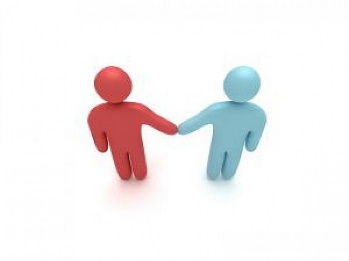 Д8.  Образец для самопроверки.1). 4+9=13(зн.) - у мальчиков2). 5+7= 12(зн.) -  у девочекОтвет: у мальчиков больше значков, чем у девочек.Д9. Дерево (рисунок). 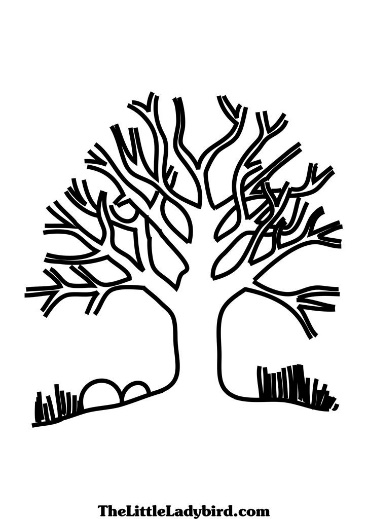 Раздаточный материал:Р1.   Оценочный лист.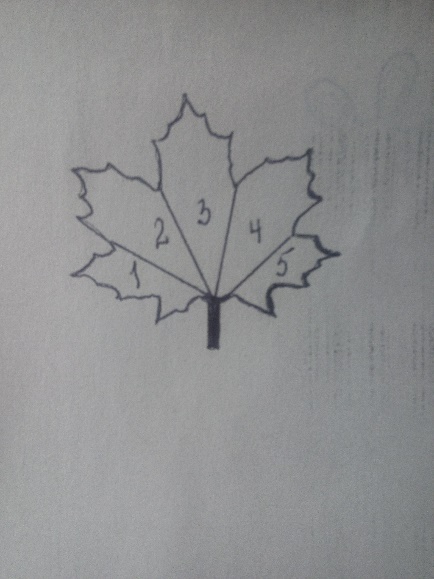 Р2. Таблица Шульте.Р3.    Карточки с неизвестными слагаемыми.      1группа    2 группа            3 группа                                 4 группаР4.  «Горка». Пластмассовый контейнер с картонной горкой, бусинки. Р5. Цветные квадраты.Р6. Счёты.Оборудование: 1. Мультимедийное оборудование, учебник: Математика, 2 класс. Авторы: М. И. Башмаков, М. Г. Нефёдова, ООО «Издательство Астрель», 2011. 2. Цветные карандаши.Ход урока.1.  Мотивация к учебной деятельности.                                        -Ребята, здравствуйте. Мне очень хочется, чтобы наш урок начался с улыбки и хорошего настроения. Повернитесь и поприветствуйте друг друга, улыбаясь. -Ваше настроение улучшилось? (да)-Очень важно, чтобы оно сохранилось у вас на весь рабочий день. -Прозвенел звонок весёлый.-Вы начать урок готовы? - Да!-Будем думать, рассуждать.-И друг другу помогать.-Сегодня, кружась в воздухе, на парту к вам упали листочки. (Р1)-С какого они дерева? (клен)-Особенно красиво это дерево осенью. Богато своей разноцветной кроной. -Посмотрите сколько красок в каждом листочке. (Д1)- Наши листочки такие же?  (нет)- Что может помочь им стать разноцветными? (цветные карандаши)- Да. Наша задача сделать листочки по-настоящему осенними.- Листок клена будет сегодня нашим оценочным листком. И с каждым успешно выполненным заданием он будет все красивее. 2. Актуализация знаний.              - Быть внимательным важно на любом уроке. Проверим ваш объём внимания и скорость выполнения заданий с помощью числовой таблицы. (Р2)- За полминуты вам нужно найти все числа от 1 до 25, отметив их карандашом. - Посмотрим, кто уложится в это время. -Кто отметил больше половины чисел? Кто не совсем доволен своим результатом?- Что нужно, чтобы достичь высокого результата? (Много тренироваться)-На этом наши задания с таблицами не закончились. Посчитаем в уме. С помощью цветных карандашей закрасим ответы в таблице. Математический диктант. 1. Число 9 увеличили на 3.   (12)2. К какому числу надо прибавить 2, чтобы получить 16?  (14)3. Увеличь 8 на столько же.  (16)4. 12 без 1.   (11)5. Найди сумму 9 и 4.  (13)6. Уменьшаемое 20, вычитаемое 5. Найди разность. (15)7. Уменьши 20 на 3.  (17)8. Какое число больше 14 на 4?  (18)10. Увеличь 9 на 1 десяток.  (19)- Проверим ваши результаты. - Кто заметил, что получилось в таблице? (Проявилась ц.5) (Д2)- Как вы думаете, вы справились с заданием? (Да)- Давайте зафиксируем свой результат на оценочных листах (листочки клёна) с помощью цвета. (Д3)- Напомните, что означает зеленый цвет? (успешно).- О чём говорит жёлтый цвет? (есть недочёты).- А красный о чём сигнализирует? (необходимо тренироваться ещё).-  Оцените себя и закрасьте нужным цветом первый сегмент листочка.3. Постановка цели урока.                                                          - Обратите внимание на числа в закрашенных квадратах. Что можете про них сказать? (Они двузначные).- Что значит двузначные числа? ( В записи двузначных чисел используются две цифры).- В каком порядке можем эти числа расставить? ( В порядке возрастания или убывания).- Запишите их в порядке возрастания. - Проверим. Кто желает назвать числа вслух? (читает ученик) На экране постепенно появляется запись. (Д4)-Сравните свои ответы с образцом и подумайте, почему именно эти числа сегодня у нас на уроке? (С этими числами мы будем выполнять действия).- Какие действия вы знаете? (Сложение и вычитание).- Да. Вы правы. -Тема нашего урока: «Случаи сложения в пределах 20 с переходом через десяток». На экране постепенно появляется запись. (Д5)-Какая может быть цель нашего урока? (Тренироваться в сложении чисел до 20  с переходом через десяток).4. «Открытие» детьми нового знания.    -Для этого предлагаю вам побыть сегодня в роли исследователей.Учитель показывает сигнальную карточку с изображением группой работы. (Д6)-Какая форма работы нас ожидает сейчас? (групповая)- Работая в группе, нужно не забывать про несколько правил. Напомните их, пожалуйста. (Работаем дружно, быстро и тихо).- Разделитесь на 4 группы. Дети делятся на группы.- Посмотрите на математические выражения. Что в них не хватает? (одного слагаемого) (Р3)- Ваша цель - исследовать случаи сложения в пределах 20 с помощью разных приёмов.-1, 2 группы-  будут исследовать числа 11, 12 с помощью приема «Горка». (Р4)-Бросая на горку 11 или 12 бусинок, вы сможете узнать о составе числа 11 (12).  Бусинки, располагающиеся по разным сторонам горки, помогут вам в определении второго слагаемого. -3 группа будет исследовать числа 13, 14 с помощью разрезных квадратов способом пересчитывания. (Р5)4 группа – 15,16,17,18 работает на счётах. (Р6)- Запишите результаты маркером на раздаточных листках.Обучающиеся работают в группах.- Посмотрите, как много случаев сложения у нас получилось. На доске появляются табличные случаи сложения.     - Как проверить правильность наших подсчетов? Где мы можем сравнить свои результаты с правильными?  (В учебнике)- Откроем учебник на стр. 56.-Каждая группа проверит свои выражения. Есть ли у вас ошибки? (Нет)- Оцените свою работу в группе на оценочных листках. На сколько вы были активны, полезны и инициативны в группе. Физкультминутка. 5. Первичное закрепление с проговариванием во внешней речи.-Ребята, очень хорошо, если эти случаи вы сможете запомнить. Кому-то это сделать достаточно трудно.  Как тогда вы сможете себе помочь по-другому? (Мы сможем сосчитать)- Напомните, какой прием мы с вами используем при решении сложных случаев сложения? (Первое слагаемое дополняем до 10, а остаток от числа прибавляем к 10).- Кто сможет показать это у доски? (ученик пишет случай сложения на доске с комментированием)На доске появляется запись: 7+8= 7+3+5=15- Запишите свои самые трудные случаи сложения в тетрадь, которые вам нелегко запомнить, распишите их по образцу в тетради.   -Обменяйтесь теперь с соседом тетрадями. - Как вы сейчас будете работать? Учитель демонстрирует сигнальную карточку «Работа в паре». (Д7)- Проверьте друг друга. Проговорите свои случаи соседу по парте. Объясните их решение. Обучающиеся работают в парах.- Кто справился без ошибок?- Если ответы были ошибочны, что вам нужно сделать для того, чтобы больше не ошибаться? (Больше внимания уделять счёту в пределах 20, тренироваться)- Оцените свою работу в паре с помощью цвета на оценочном листке.6. Самостоятельная работа с самопроверкой по эталону. -Предлагаю выполнить самостоятельно задание №2 в учебнике на стр. 56. - Прочитайте задание. Дети читают задание. (Дополни равенства)- Нужна ли здесь кому-то из вас помощь? Всем понятно, как выполнять задание?Дети выполняют задание самостоятельно. - Проверьте себя по эталону на стр. 56 в учебнике. - У кого возникли трудности в вычислениях? Какую учебную задачу ставите для себя? (Тренироваться в устных вычислениях с переходом через десяток в пределах 20)- Оцените свои результаты работы на оценочных листах. Закрасьте следующий сегмент листика клена в нужный цвет. 7. Включения в систему знаний и повторение.- Прочитайте задачу №4 в учебнике на стр. 62. - Какие главные слова вы возьмете для краткой записи? (Коля, Вася, Маша, Лена)- Сколько действий надо совершить, чтобы ответить на главный вопрос задачи? (два действия)- Решите задачу в тетради. Учитель организует помощь детям в случае затруднений.- Проверьте правильность решения по образцу на экране. (Д8)- Оцените свою работу. Закрасьте последней сегмент вашего кленового листочка. - Чему мы учимся с помощью оценочного листа? (Оценивать свои знания и умения)-Кому очень трудно было оценивать? Какую учебную задачу сформулируете для себя?8. Рефлексия. - Какую цель вы сегодня ставили? (Тренироваться в сложении чисел с переходом через десяток в пределах 20)- Достигли вы этой цели? (Да.) - У нас получились красивые осенние листочки. -Тогда давайте украсим ветви клена вашими листочками. (Д9)На доске появляется рисунок дерева без кроны. Дети подходят к доске и крепят листочки к веточкам.- Смогли ли вы сделать дерево по-настоящему осенним? - Довольны ли вы своим результатом? Над чем еще предстоит работать? - С каким настроением вы завершаете урок? Покажите его с помощью улыбки. - Спасибо за урок.Домашнее задание: стр. 57 №7.11114198317222552312152024721310641618219111141983172225523121520247213106416182196+..=116+..=12..+6=137+..=14..+7=158+..=169+..=17..+9=18..+4=11..+5=128+..=13..+6=149+..=15..+7=168+..=118+..=12..+4=139+..=14..+2=11..+3=12